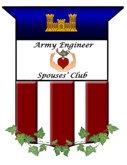   AESC 2022 - 2023  MEMBERSHIP APPLICATION Please PRINT NAME as you would like to be listed in the Castle Directory (The Redbook) Last _____________________________ First _______________________________ Mailing Address: _______________________________________________________  City ____________________________ State ____________  Zip Code ______________  Preferred contact phone: ___________________________________________________ Email  __________________________________________________________________ Your Birthday (Month and Day only) ________________  Check one:  □ New member    □ Returning member     □ Rejoining member Spouse's Name  _____________________________________________________ Check one: Spouse Is: □ Active □ USACE DA Civilian □ Retired □ Reserve/National Guard □ Deceased  Spouse's title/rank job, assignment or firm ______________________________________ I DO/ DO NOT  (circle one) give permission to the Army Engineer Spouses Club to use pictures of me on the Internet to include the AESC Facebook page, the AESC newsletter and this AESC website. By sending this application, you agree to have the above information listed in the Castle Directory.  Membership runs from July 1, 2022 until June 30, 2023. Membership information received by Oct 31st will be included in the 2022 - 2023 Castle Directory. Thank you!  Annual dues + 1 copy of the Castle Directory $25 ___________  Additional Castle Directory: Each $5 ___________  Total: ___________ Please make check payable to AESC and mail to:  AESC MEMBERSHIP  P.O. Box 6332  Alexandria, VA 22306-6332 or  Join online at www.armyengineerspouses.org